DAVIS COUNTY BOARD OF HEALTHFOOD SERVICE SANITATION REGULATION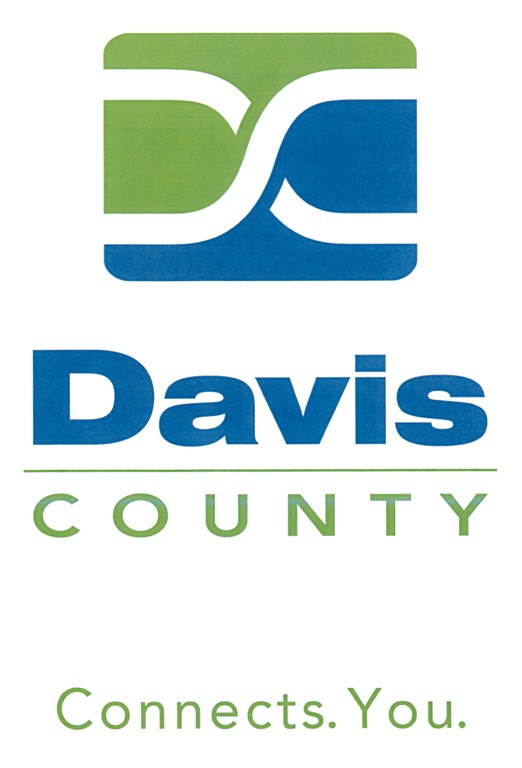 PURPOSEThe purpose of this regulation is to protect the public health, safety, and welfare of residents and visitors in Davis County by establishing  for the safe handling and dispensing of food.SCOPEThis regulation is applicable within all incorporated and unincorporated areas of Davis County and to all food products that are provided to the public, whether sold or given freely.AUTHORITY AND APPLICABLE LAWSThis regulation is adopted under the authority of the Davis County Board of Health in accordance with  26A121The provisions of the Utah Code
 R392-100 Food Sanitation



are hereby adopted by reference subject to the additions, modifications set forth in this regulation.DEFINITIONSCOMMISSARY:The Davis County Health Department Division of Environmental Health Services.FOOD SAMPLER:  Any person that provides food items free of charge for the purposes of promoting a given food product.Sewage or water carried wastes, the discharges from all plumbing fixtures or .REGULATIONMobile Food EstablishmentsMobile ood  shall report to the ommissary  and as necessary for cleaning and servicing.Temporary Food EstablishmentsPENALTYSEVERABILITYIf any provision, clause, sentence, or paragraph of  or the application or circumstances shall be held to be invalid, such invalidity shall not affect the other provisions or applications of .  The valid part of any clause, sentence, or paragraph of  shall be given independence from the invalid provisions or application, and to this end the provisions of  are declared to be severable.FEES 1:	$170.00 2:	$.00 3:	$.00 4:	$420.00 1:	$.00 2:	$.00 3:	$.00 4:	$840.00$70.00 1:	$170.00 2:	$.00 3:	$.00 4:	$420.00:	$10.00Food Sampler:	$70.00Certified Food Manager Registration:	$15.00Food Handler Permit:	$15.00Food Handler Permit Training:	$10.00Food Handler Permit Internet Access:	$2.00 Food Handler Permit:	$10.00Miscellaneous Other:Late Fee (30 days):	$100.00Food Service Follow-up Inspection Fee:	$100.00Reinstatement Fee:	$300.00IN WITNESS WHEREOF, the Davis County Board of Health has passed, approved, and adopted this regulation this 23rd day of September, 1980.Effective date:		September 23, 1980Revised and Amended:	May 12, 2009.Revised and Amended:	February 8, 2011Revised and Amended:	November 8, 2011Revised and Amended:	November 13, 2012Revised and Amended:	August 13, 2013Revised and Amended:	xx, 2016Davis County Board of HealthSigned:________________________	Board ChairmanAttest:________________________	Brian Hatch, 	Director of Health